Application FormApplicant DetailsContact DetailsGroup DetailsWhat is the aim of your group?Financial DetailsPlease give us an idea of how you will spend the donation, if successful, by listing your expectd costs by type of expenditure.Please describe how you will use what you buy with the funds for activity to alleviate hardship in your community and how you know what you are doing is needed.  (The box will expand as you type)Who (eg children, elderly, unemployed…)  will benefit from this and how many? (The box will expand as you type)Data ProtectionCFSLA respects your personal information and undertakes to comply with the UK General Data Protection Regulation and Data Protection Act 2018.  We will use information only for the purposes of assessing your application; managing or monitoring any grant awarded and related administration. We will only keep your data for as long as required under the Data Protection Act 2018. I have read and understood the above statement.DeclarationI declare that the information above is, to the best of my knowledge, true and accuratePlease keep your own copy of the application for reference purposes.  If you are unable to supply any of the above, please contact CFSLA to discuss.  All completed applications should be emailed to:  CFSLA@clacks.gov.uk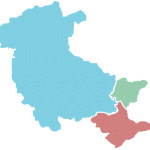 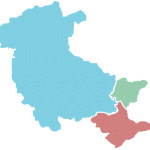 CFSLAPayrollLotteryCommitteeHARDSHIP FUNDCFSLA HARDSHIP FUNDThe CFSL has made £7000 available in the calendar year 2022 for one-of community action which aims directly to help mitigate the effect of rising prices and rising energy cost on the well-being of low income families / sectors of the community in the participating areas (Clackmannanshire, Falkirk and Stirling ).  These funds come from the proceeds of a monthly lottery run for employees and retired-employees of the three participating authorities plus the Assessors Services.The Hardship Fund aims to allow grassroots community groups who can show they are in a position to understand and address the effects of inflation on the proposed beneficiaries to respond to the community need in their area even if they don't normally address this sort of issue directly.The Fund cannot be expected to end individual hardship. It is there for small but thoughtful courses of action which if taken collectively can make a difference to a community.The maximum donation will be £500.The Fund is available on first come first served basis until the allocation for the year runs out Not all applications from different groups within a small population/ geographic area are likely to be successful The dates for decisions on Hardship Fund donations in 2022 are 5th September 5th DecemberApplicants should not commit to expenditure before they receive the formal decision of the Committee.The donation is made retrospectively upon submission of receipts.Receipt of £500 donation for this purpose does not prevent the group from applying for a Community Award or Celebration Event within 18 months as long as the second application is not of a similar nature. The CFSL has made £7000 available in the calendar year 2022 for one-of community action which aims directly to help mitigate the effect of rising prices and rising energy cost on the well-being of low income families / sectors of the community in the participating areas (Clackmannanshire, Falkirk and Stirling ).  These funds come from the proceeds of a monthly lottery run for employees and retired-employees of the three participating authorities plus the Assessors Services.The Hardship Fund aims to allow grassroots community groups who can show they are in a position to understand and address the effects of inflation on the proposed beneficiaries to respond to the community need in their area even if they don't normally address this sort of issue directly.The Fund cannot be expected to end individual hardship. It is there for small but thoughtful courses of action which if taken collectively can make a difference to a community.The maximum donation will be £500.The Fund is available on first come first served basis until the allocation for the year runs out Not all applications from different groups within a small population/ geographic area are likely to be successful The dates for decisions on Hardship Fund donations in 2022 are 5th September 5th DecemberApplicants should not commit to expenditure before they receive the formal decision of the Committee.The donation is made retrospectively upon submission of receipts.Receipt of £500 donation for this purpose does not prevent the group from applying for a Community Award or Celebration Event within 18 months as long as the second application is not of a similar nature. Use of the Fund:The Fund is for one-of activity and short-term initiatives which demonstrate Understanding of the needs of a communityCollective problem-solving Solidarity, fellowship and co-operation within communitiesCreativity in approaches to addressing community needsOptimising the use of limited resources for collective benefitSensitivity to marginalised sectors of the community.To be eligible: your group should be properly constituted and not-for-profityou should be able to show evidence of community benefit your project should have clearly defined objectives applications should show a breakdown of costs and details of likely suppliersYour group is not eligible if it: promotes party political activity is sectarian in nature supports or promotes discrimination of any kindhas annual turnover £25k or moreis a statutory agency or is run by a statutory agencyThe Fund is not for:salaries research trips individualsrental or hire of a hall/equipmentnormal running costs / overheadsretrospective expenditureCelebration Events (see Celebration Events application form)Normal Business (see Community Award application form)NB: We cannot fund the purchase of items which would become the property of a statutory agency, nor items which a statutory agency is responsible for providing.Name of OrganisationTwitter AccountRegistered Charity Number (if applicable)Membership of affiliated parent groupApplicant name Applicant address Applicant emailApplicant telephone / mobile number Position applicant holds in groupWhat is your organisation’s client group? (e.g. kids, elderly, etc)How many members does your group have?How long has it been in existence?What geographical area does it cover?Address where the group is based / meetsPlease state the main sources of your income?Please state all fundraising activities in the last 12 months?Please specify if you have applied elsewhere for funding for this project?Please provide the organisation name as stated on your bank account(Approved applications will be paid by Bank Transfer following presentation of receipts)INFORMATION IN SUPPORT OF THE APPLICATIONType of ExpenditureQtyPriceSupplierSupplierTotalPlease continue on a separate sheet if requiredPlease continue on a separate sheet if requiredPlease continue on a separate sheet if requiredPlease continue on a separate sheet if requiredTotal:SignedDateCHECK LIST 	Completed signed application form including itemised expenditure list;Copy of your latest audited accounts or draft accounts for last financial year; Copy of your constitution.